Ideas to Support Learning at Home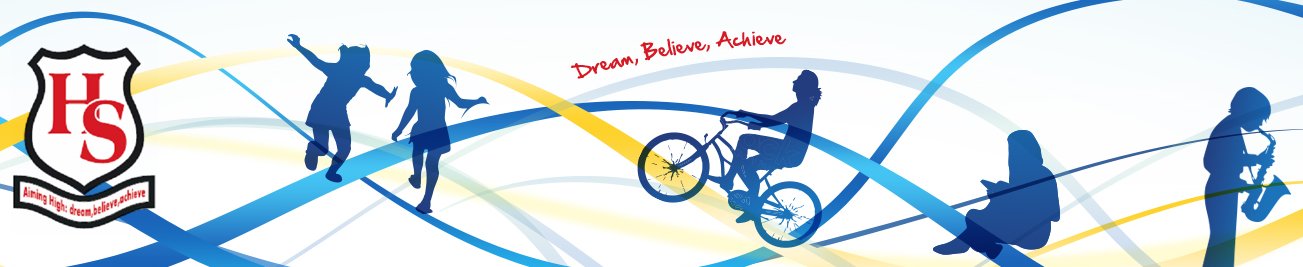 PEJoe Wickes PE (Monday to Friday)https://www.youtube.com/watch?v=Rz0go1pTda8Cosmic Yoga (Available anytime)https://www.youtube.com/user/CosmicKidsYogaJump Start Johnny (some free workout videos)
https://www.jumpstartjonny.co.uk/free-stuff?fbclid=IwAR0MESCth1YqtDu8pDBr07mp060Nl148zGcfVNopVJYRVeNhMcpIwOUQoD8LiteracyBen Fogle adventure stories (4pm)https://www.instagram.com/benfogle/David Walliams short story (11am)https://www.worldofdavidwalliams.com/elevenses/Piper’s Passport (Running live readings of popular books such as Room on the Broom and The Tiger Who Came to Tea)
https://www.facebook.com/piperspassport/Live English Lessons  
https://www.facebook.com/englishwithhollytutoring/Oliver Jeffers (Live readings of books, available for 24 hours after each livestream) https://www.facebook.com/oliverjeffersart/Oxford Owl (Identify what stage of reading your child is at and then access a range of resources to help them with reading) 
https://home.oxfordowl.co.uk/reading/reading-schemes-oxford-levels/which-reading-level-stage/David Walliams Audiobooks (free audiobooks of the popular David Walliams books)
https://www.worldofdavidwalliams.com/elevenses/?fbclid=IwAR3EyEXNfAeP7v3E9pAN-YtJ-hahfXzrQRAJO7ZT-t4KxqDCVTHsIa99EU0Audible (Free Audio books for students)
https://stories.audible.com/start-listen
Read Write Inc. Phonics Lesson (Daily phonics lessons live streamed) 
https://www.facebook.com/miskin.education/Authors doing book readings (American website but lots of good resources)
https://www.weareteachers.com/virtual-author-activities/?utm_content=1584565321&utm_medium=social&utm_source=facebook&fbclid=IwAR012Led1YFnixGvs0NQNJBt26sdIh2333h40aDX7RVDNtQsqVmkZKKjtN0Readings of Children’s Books
https://www.storylineonline.net/The Wind in the Willows (Film version of the theatrical production).
https://www.willowsmusical.com/?fbclid=IwAR2g_ldaPnI5M86UNp5-RoxBbT5afgccrUvOHnhMcMJhIvA97WPXpdN1HrsStoryboard That (Students can create their own storyboards/comic strips)
https://www.storyboardthat.com/storyboard-creatorNumeracyTopmarks (interactive maths games)
www.topmarks.co.ukMath Playground (maths games)
https://www.mathplayground.com/The Maths Factor
https://www.themathsfactor.com/CorbettMaths (video guides and lots of resources)
https://corbettmaths.com/
ScienceKielder Observatory - Currently doing an interactive “Astronomer on Call” and “Locked Down Astronomy” series on their page for students with an interest in Astronomy. 
https://www.facebook.com/KielderObservatory/Fantastic Science with Prof Zob (live streamed science experiments) - https://www.facebook.com/events/2588376978046991/?event_time_id=2588376994713656Mystery Science
https://mysteryscience.com/?fbclid=IwAR0IP3IPJ1y3amtPdSLnOC9vw89M3OeINQMH2kANFPGPS0lxNhD4bKD8CroKennedy Space Centre (Videos for students with an interest in space)
https://www.facebook.com/KennedySpaceCenterVisitorComplex/MinuteEarth (Youtube)
https://www.youtube.com/user/minuteearth/videosSick Science (Youtube - videos of fun science experiments)
https://www.youtube.com/user/SteveSpanglerScience/videosSpace Facts
https://space-facts.com/
GeographySteve Backshall Official (Offering a live interactive session about wildlife on 25/03/2020, this should remain on his page and there will potentially be other live interviews).
https://www.facebook.com/stevebackshallofficial/National Geographic Kids
https://www.natgeokids.com/uk/?s=ukWorld Geography Games 
https://world-geography-games.com/world.html?fbclid=IwAR2myrc3ZmlCw10M3QU3Gqw2UBW74sUjRN83coQFoKnSQDK5ScgGdHCkaBQSwitcheroo Zoo (interactive games where you can make animals and biomes)
https://www.switchzoo.com/
HistoryAlpha History
https://alphahistory.com/coldwar/FunFactz (“Today in History” section provides historical facts based on the date). https://funfactz.com/today-in-history/Simple History (Youtube)
https://www.youtube.com/c/simplehistory
ICTOnline safety packhttps://www.thinkuknow.co.uk/parents/support-tools/home-activity-worksheets?utm_source=Thinkuknow&utm_campaign=03cb8440df-TUK_ONLINE_SAFETY_AT_HOME_24_03_20&utm_medium=email&utm_term=0_0b54505554-03cb8440df-64883445 Youtube Kids
MusicMusic Resources, including games - https://www.bbc.co.uk/teach/bring-the-noise?fbclid=IwAR3_t1rAh8KqHyivBICKfi1RoSV47Z7K6z7Lwc-6-up-IjJ6PJ8QuRGsTSU#xtor=CS3-31-%5BLearning~C~~NotMPbudget_Bitesize2020BringTheNoise_FreeLessons%20FB%5D-%5BFacebook%5D-%5B%7B%7Bcampaign.id%7D%7D%5D-%5B%7B%7Bad.id%7D%7D%5D
ArtArt Lessons (Live streamed every Monday and Thursday, 10.30am) https://www.facebook.com/sihetherington/Artful Parent (lots of ideas for home art activities)
https://www.facebook.com/artfulparent/
Virtual Tours and Live CamerasEdinburgh zoo live webcamshttps://www.edinburghzoo.org.uk/webcams/panda-cam/ Zoo Live Cams (List of websites where you can access livestreaming cameras from zoos all across the world, virtually exploring exhibits and watching the animals)  https://www.passionforsavings.com/online/zoo-live-cams/Virtual Museum Tours
https://www.travelandleisure.com/attractions/museums-galleries/museums-with-virtual-tours?utm_source=facebook.com&utm_medium=social&utm_campaign=social-share-article&utm_content=20200313&fbclid=IwAR0SIwotnE04axuXMbyGso6R197SGO6yuyPzVehE-5LHM3yfTYXzOIDUficVirtual Tours and Live Cameras (Continued)Free Virtual School Trips
https://freedomhomeschooling.com/virtual-field-trips/?fbclid=IwAR3kw3Tk1gxG0fj0zP52uCA0v0lmhOiywWNhgIAuhM_DGUd-fSbGQTelQ-sVirtual Farm Tours
http://origin.americandairy.com/news-and-events/dairy-diary/virtual-farm-tours-while-your-stuck-at-home.stmlGeorgia Aquarium (live streams of animals and educational content)
https://www.facebook.com/GeorgiaAquarium/OtherIdeas from the Scouts https://www.scouts.org.uk/the-great-indoors?utm_source=twitter&amp%3Butm_medium=traffic&amp%3Butm_campaign=staticcopy3Harry Potter Digital Escape Room - https://docs.google.com/forms/d/e/1FAIpQLSflNxNM0jzbZJjUqOcXkwhGTfii4CM_CA3kCxImbY8c3AABEA/viewform?fbclid=IwAR10iBRN3qfwd779mRqPvQcq2eaJErTczzMxuICYRBl5zRIepN-Kj4UTAYkFilm Education (Excellent resource for students with an interest in film, particularly our older students).
http://www.filmeducation.org/?fbclid=IwAR2WKLptw15mrB8y9bTC7qYU5B6I4EZ8qa-lpYolgwNDTi0Ew7j5Ptb7VY0The Film Space (excellent resource for students with an interest in film, particularly our older students) 
http://www.thefilmspace.org/?fbclid=IwAR363U_LsfzCu6IpiSd6QQXbedNuc1TgwpCzd2wjFVzgfrue6HGMjepVpP8BBC Bitesize (excellent resources for all age groups and subjects) https://www.bbc.co.uk/bitesize?fbclid=IwAR3yKBBiGSfOmgZHeHPQi-32HHluGfVqOBcMOp7UC1BsluY0eY89cdtvxWwSeneca Learning (Aimed at GCSE students, providing resources for many different subjects. Currently free for parents, students and teachers) https://www.senecalearning.com/seneca-certified-resources/Khan Academy (This is a U.S Website so uses the U.S grading system but has fantastic resources for maths and computing - especially for our older students) https://www.khanacademy.org/?fbclid=IwAR0HE9fabMc8Yg6Unn2R47TpMq8v5oFRf8oVeQ0e_MuAcGXHkgT8tkHSptkCrash Course Kids (Youtube, educational videos on lots of different topics) 
https://www.youtube.com/user/crashcoursekids/videosTheme Park Designing Course (via Khan Academy, designed by Disney)
https://www.khanacademy.org/humanities/hass-storytelling/imagineering-in-a-boxEducational Games
https://www.funbrain.com/gamesMinecraft Education Edition
https://education.minecraft.net/class-resources/lessons/
